How to upload and share documents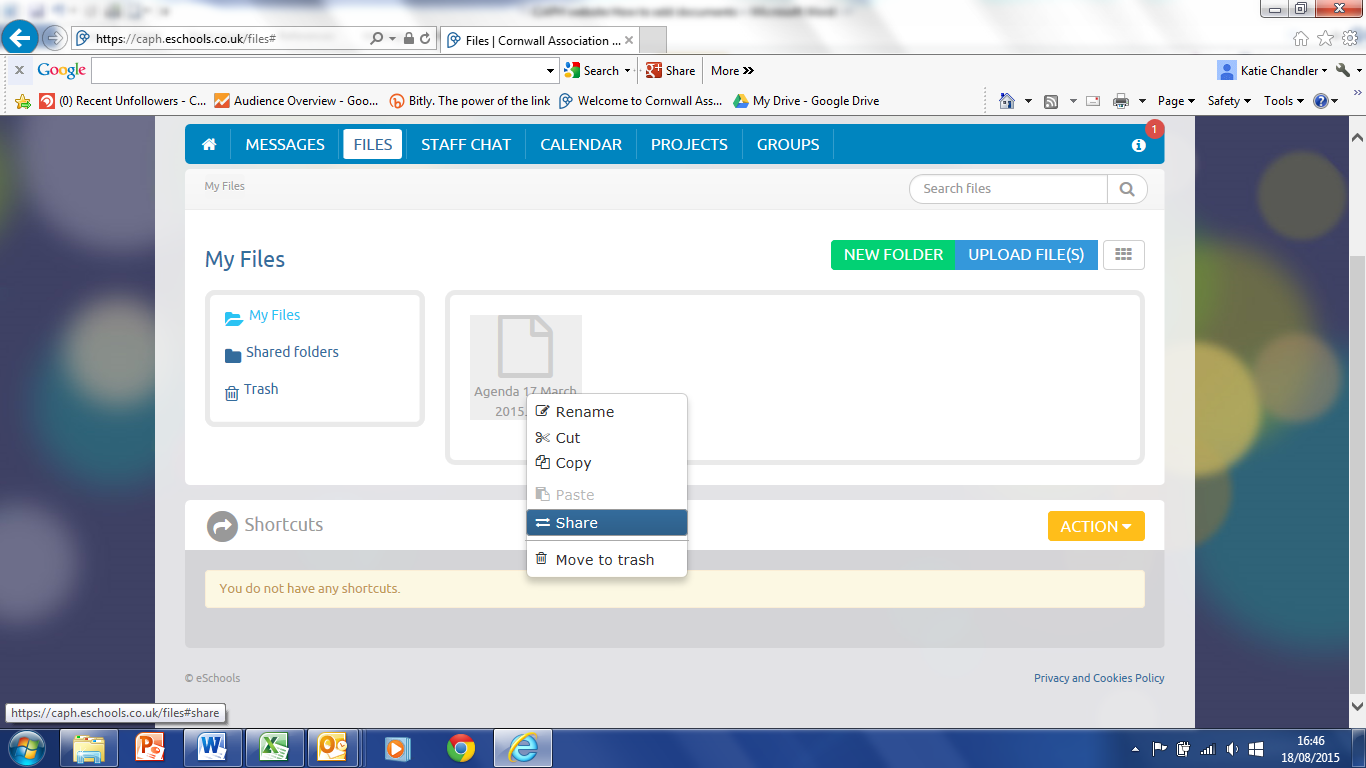 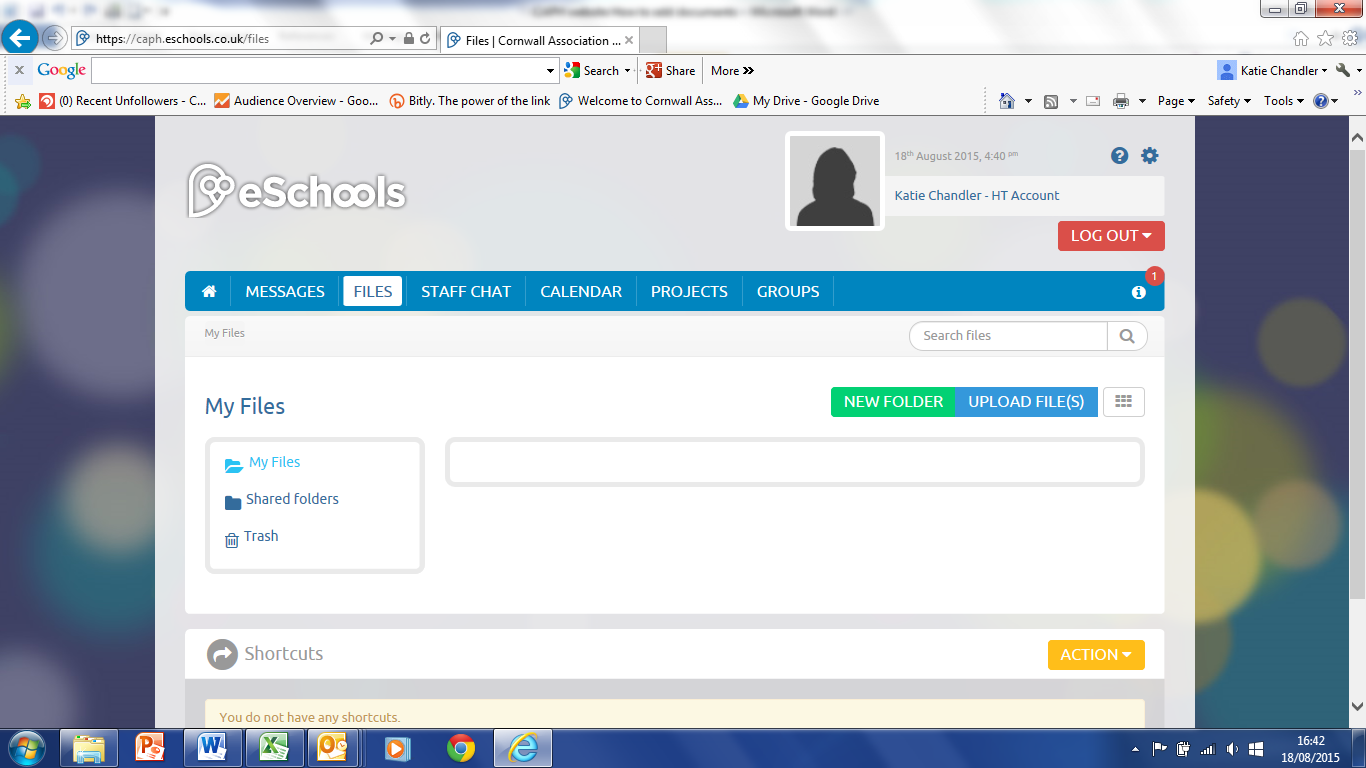 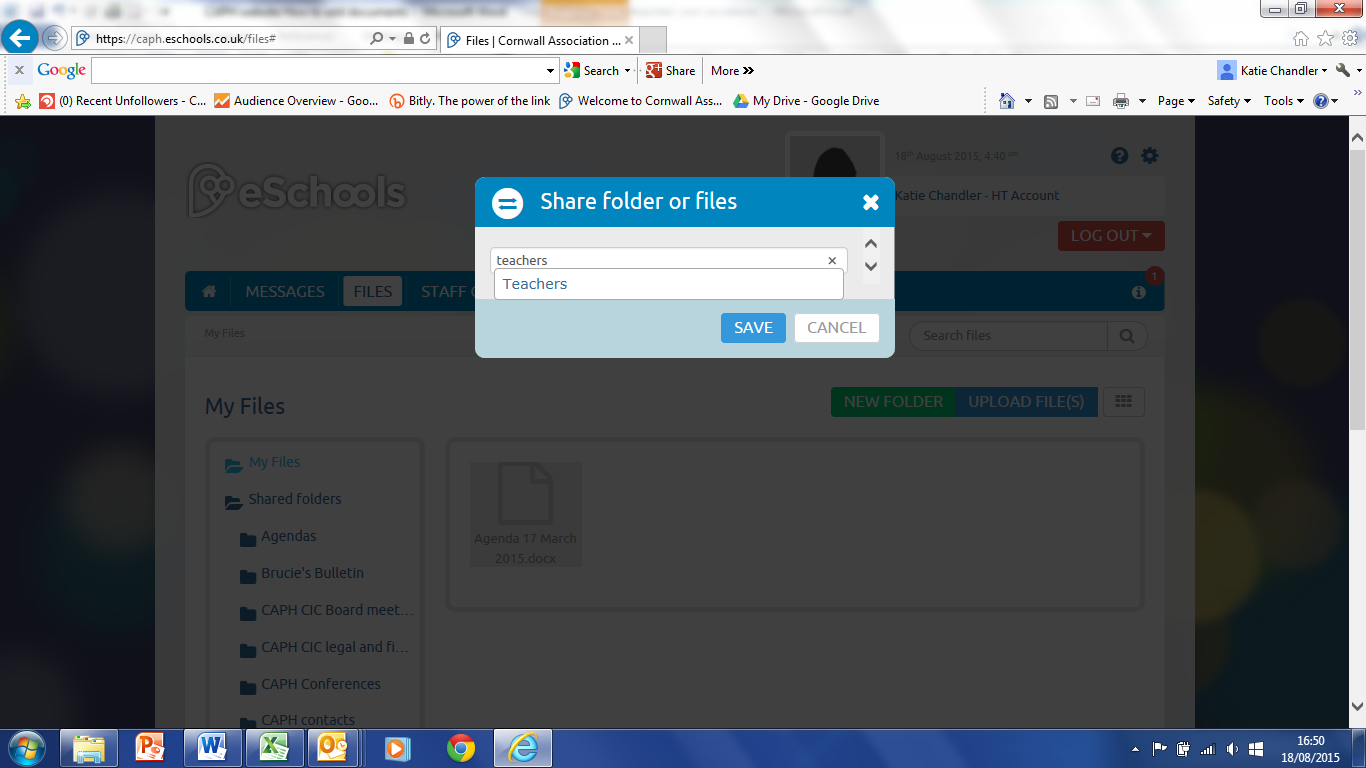 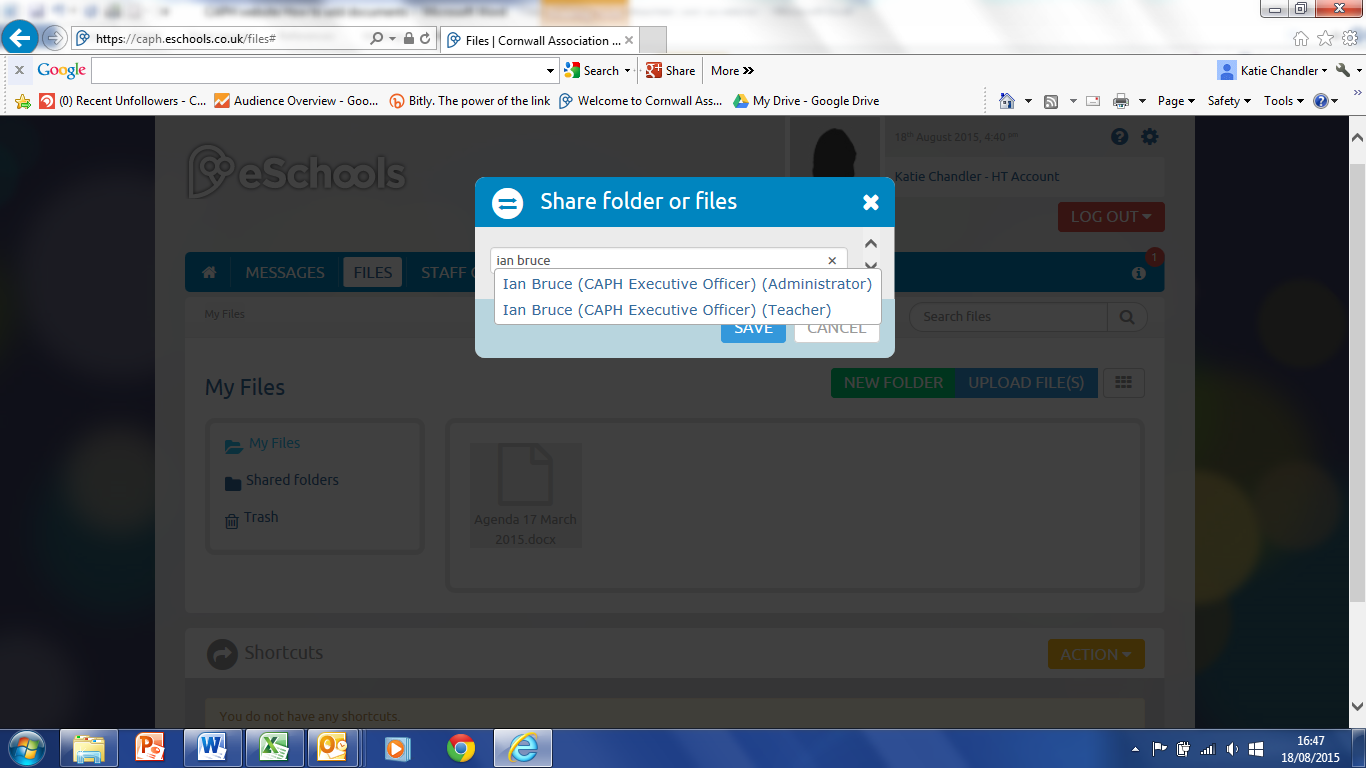 